ПриложениеОПЕРАТИВНЫЙ ЕЖЕДНЕВНЫЙ ПРОГНОЗ 
возникновения чрезвычайных ситуаций и происшествий на территории 
Российской Федерации на 28 февраля 2024 года.ДАЛЬНЕВОСТОЧНЫЙ ФОПрогноз опасных и неблагоприятных метеорологических условий Метеорологическая обстановкаВ Камчатском крае очень сильный снег, метель, налипание мокрого снега, гололедные явления. На Курильских островах сильный снег, мокрый снег, метель, налипание мокрого снега, гололедные явления. На юге Магаданской области сильный снег, метель. Во всех субъектах округа гололедица. На севере Хабаровского края, в Сахалинской области, на юге Магаданской области, Чукотском АО сильный ветер с порывами 15-20 м/с, на севере Республики Саха (Якутия), в Камчатском крае, на Курильских островах 25-30 м/с, местами очень сильный ветер до 35 м/с. 1.2.Гидрологическая обстановка: Гидрологическая обстановка на водных объектах округа стабильная, соответствующая сезонным процессам. В ледовой обстановке существенных изменений не произошло, продолжается процесс наращивания толщины льда на реках и водоемах округа.В Сахалинской области в заливе Мордвинова от 2 км до мыса Свободный припай на удалении 500 метров, далее дрейфующий лёд. Под воздействием значительных приливо-отливных колебаний уровня моря в заливе Мордвинова и на других участках юго-восточного побережья Сахалина возможны подвижки и взлом припая.Японское море, Татарский пролив высота волн 1-2 м (4 балла).Охотское море высота волн 3.5-6м (6 баллов).Берингово море высота волн 3.5-6м (6 баллов).2. Прогноз ЧСПриродные и природно-техногенные ЧСПрогнозируется вероятность возникновения ЧС (происшествий), связанных с нарушением условий жизнедеятельности населения в результате нарушения энергоснабжения, обрушения широкоформатных конструкций, падения деревьев на севере Республики Саха (Якутия), севере Хабаровского края, в Камчатском крае, Сахалинской области, на юге Магаданской области, на Курильских островах (Источник – сильный, очень сильный порывистый ветер), в Камчатском крае, на Курильских островах (Источник – налипание мокрого снега, гололедные явления).Существует вероятность возникновения ЧС (происшествий), связанных с затруднением в движении автотранспорта, перекрытием трасс для движения и увеличением количества ДТП на автодорогах федерального, регионального и местного значения на юге Магаданской области, Курильских островах (Источник – снег, сильный снег, метель, гололедица), на севере Республики Саха (Якутия), в Камчатском крае (Источник – очень сильный снег, метель, гололедица).Существует вероятность затруднения в работе аэропортов и вертолетных площадок на юге Магаданской области, Курильских островах (Источник – снег, сильный снег, метель, гололедица), на севере Республики Саха (Якутия), в Камчатском крае (Источник – очень сильный снег, метель, гололедица).Повышается риск возникновения ЧС (происшествий), связанных с обрушением широкопролетных конструкций зданий и сооружений, в результате снеговой нагрузки и наледи.Существует вероятность локальных подтоплений пониженных участков местности, низководных мостов, подмывом дорог на территории Камчатского края, Республики Бурятия (Источник – осадки, кратковременные подъемы уровней воды, наледные воды).Прогнозируется вероятность возникновения ЧС (происшествий) в акваториях Берингова, Охотского морей, связанных с авариями и повреждениями на судах при нарушении правил судоходства в условиях осложненной синоптической обстановки. Возможны повреждения судов у причалов, береговых сооружений, нарушения в работе переправ (Источник – волнение моря до 6 баллов).Наибольший риск провалов людей и техники под неокрепший лед сохраняется на водных объектах округа. На озерах, водохранилищах, в руслах рек, в прибрежных акваториях морей, в связи с неустойчивым ледообразованием повышается вероятность отрыва ледовых полей.Возникает вероятность ЧС (происшествий), в связи с перекрытием дорог, нарушением работы транспорта, повреждением зданий и сооружений, нарушением работы систем жизнеобеспечения населения, угрозой населению, вызванных сходом снежных лавин в горных и лавиноопасных районах Камчатского края, Сахалинской и Магаданской областей, Республики Бурятии, Забайкальского края (Источник – сход снежных лавин).2.2. Техногенные ЧСПрогнозируется вероятность возникновения чрезвычайных ситуаций 
локального уровня, связанных с авариями в работе систем коммунального жизнеобеспечения, а также риск возникновения техногенных пожаров (в т.ч. взрывов бытового газа), бытовых пожаров в частном секторе с использованием печного отопления на территории всех субъектов округа (Источник – понижение температуры воздуха, износ оборудования, нарушение и несоблюдение производственно-технологических норм и правил эксплуатации газового оборудования, не соблюдение правил пожарной безопасности).СИБИРСКИЙ ФОПрогноз опасных и неблагоприятных метеорологических условийМетеорологическая обстановкаВ центре Красноярского края, Кемеровской области, Туруханском МР, на юге Эвенкийского МР Красноярского края сильный снег, метель. В Омской, Томской областях сильный снег, мокрый снег, метель, налипание мокрого снега. На территории всех субъектов округа гололедица. В центре Красноярского края, Омской, Томской, Кемеровской областях, Туруханском, Эвенкийском МР Красноярского края, на Таймыре ветер с порывами до 17 м/с. 1.2.Гидрологическая обстановка: На Ангаре при продвижении кромки льда в 12-22 км ниже Глазковского моста (г. Иркутск) сохраняются высокие уровни воды с превышением неблагоприятной отметки в районе п. Боково, отмечается подтопление пониженных участков местности; 27-28 февраля при продвижении кромки льда вверх по течению возможно резкое повышение уровня воды и дальнейшее подтопление пониженных участков.Прогноз ЧСПриродные и природно-техногенные ЧСПрогнозируется вероятность возникновения ЧС (происшествий), связанных с нарушением условий жизнедеятельности населения в результате нарушения энергоснабжения, обрушения широкоформатных конструкций, падения деревьев в Красноярском крае, Омской, Томской, Кемеровской областях, Туруханском, Эвенкийском МР Красноярского края, на Таймыре (Источник – порывистый ветер), в Омской, Томской областях (Источник – налипание мокрого снега).Существует вероятность возникновения ЧС (происшествий), связанных с затруднением в движении автотранспорта, перекрытием трасс для движения и увеличением количества ДТП на автодорогах федерального, регионального и местного значения на территории всех субъектов округа (Источник – гололедица), в центре Красноярского края, Кемеровской, Омской, Томской областях, Туруханском МР, на юге Эвенкийского МР Красноярского края (Источник – сильный снег, метель).Существует вероятность затруднения в работе аэропортов и вертолетных площадок в центре Красноярского края, Кемеровской, Омской, Томской областях, Туруханском МР, на юге Эвенкийского МР Красноярского края (Источник – сильный снег, метель).Повышается риск возникновения ЧС (происшествий), связанных с обрушением широкопролетных конструкций зданий и сооружений, в результате снеговой нагрузки и наледи. Существует вероятность локальных подтоплений пониженных участков местности, низководных мостов, подмывом дорог на территории Республики Хакасия, Красноярского края, Иркутской области (Источник – осадки, кратковременные подъемы уровней воды, наледные воды).Риск провалов людей и техники под неокрепший лед сохраняется на водных объектах округа. На озерах, водохранилищах, в руслах рек, в связи с неустойчивым ледообразованием, повышается вероятность отрыва ледовых полей.Возникает вероятность ЧС (происшествий), в связи с перекрытием дорог, нарушением работы транспорта, повреждением зданий и сооружений, нарушением работы систем жизнеобеспечения населения, угрозой населению, вызванных сходом снежных лавин в горных и лавиноопасных районах республик Алтай, Тыва, Хакасия, Красноярского края, Кемеровской области (Источник – сход снежных лавин). 2.2. Техногенные ЧС Прогнозируется вероятность возникновения чрезвычайных ситуаций локального уровня, связанных с авариями в работе систем коммунального жизнеобеспечения, а также риск возникновения техногенных пожаров (в т.ч. взрывов бытового газа), бытовых пожаров в частном секторе с использованием печного отопления на территории всех субъектов округа (Источник – понижение температуры воздуха, износ оборудования, нарушение и несоблюдение производственно-технологических норм и правил эксплуатации газового оборудования, не соблюдение правил пожарной безопасности).УРАЛЬСКИЙ ФО1. Прогноз опасных и неблагоприятных метеорологических условийМетеорологическая обстановкаВ Ямало-Ненецком, Ханты-Мансийском АО снег, мокрый снег, метель, налипание мокрого снега. На территории всех субъектов округа гололедица. В Свердловской, Тюменской областях ветер до 17 м/с, в Ямало-Ненецком, Ханты-Мансийском АО сильный ветер с порывами 15-20 м/с. 1.2.Гидрологическая обстановкаГидрологическая обстановка на водных объектах округа стабильная, соответствующая сезонным процессам. В ледовой обстановке существенных изменений не произошло, продолжается процесс наращивания толщины льда на реках и водоемах округа.2. Прогноз ЧС2.1. Природные и природно-техногенные ЧС  Прогнозируется вероятность возникновения ЧС (происшествий), связанных с нарушением условий жизнедеятельности населения в результате нарушения энергоснабжения, обрушения широкоформатных конструкций, падения деревьев в Свердловской, Тюменской областях, в Ямало-Ненецком, Ханты-Мансийском АО (Источник – сильный порывистый ветер), Ямало-Ненецком, Ханты-Мансийском АО (Источник – налипание мокрого снега). Существует вероятность возникновения ЧС (происшествий), связанных с затруднением в движении автотранспорта, перекрытием трасс для движения и увеличением количества ДТП на автодорогах федерального, регионального и местного значения на территории всех субъектов округа (Источник – гололедица), в Ямало-Ненецком, Ханты-Мансийском АО (Источник – снег, метель).Повышается риск возникновения ЧС (происшествий), связанных с обрушением широкопролетных конструкций зданий и сооружений, в результате снеговой нагрузки и наледи.Наибольший риск провалов людей и техники под неокрепший лед сохраняется на водных объектах округа. На озерах, водохранилищах, в руслах рек, в связи с неустойчивым ледообразованием, повышается вероятность отрыва ледовых полей.2.2. Техногенные ЧСПрогнозируется вероятность возникновения чрезвычайных ситуаций локального уровня, связанных с авариями в работе систем коммунального жизнеобеспечения, а также риск возникновения техногенных пожаров (в т.ч. взрывов бытового газа), бытовых пожаров в частном секторе с использованием печного отопления на территории всех субъектов округа (Источник – понижение температуры воздуха, износ оборудования, нарушение и несоблюдение производственно-технологических норм и правил эксплуатации газового оборудования, не соблюдение правил пожарной безопасности).ПРИВОЛЖСКИЙ ФО1. Прогноз опасных и неблагоприятных метеорологических условийМетеорологическая обстановкаНа территории всех субъектов округа ночью и утром гололедица, на юге местами туман. В республиках Мордовия, Мари-Эл, Пермском крае, Пензенской, Кировской, Нижегородской областях ветер с порывами до 15 м/с. 1.2.Гидрологическая обстановкаГидрологическая обстановка на водных объектах округа стабильная, соответствующая сезонным процессам. В ледовой обстановке существенных изменений не произошло, продолжается процесс наращивания толщины льда на реках и водоемах округа.2. Прогноз ЧС2.1. Природные и природно-техногенные ЧСПрогнозируется вероятность возникновения ЧС (происшествий), связанных с нарушением условий жизнедеятельности населения в результате нарушения энергоснабжения, обрушения широкоформатных конструкций, падения деревьев в республиках Мордовия, Мари-Эл, Пермском крае, Пензенской, Кировской, Нижегородской областях (Источник – порывистый ветер).Существует вероятность возникновения ЧС (происшествий), связанных с затруднением в движении автотранспорта, перекрытием трасс для движения и увеличением количества ДТП на автодорогах федерального, регионального и местного значения на территории всех субъектов округа (Источник – гололедица), на юге округа (Источник – туман).Существует вероятность затруднения в работе аэропортов и вертолетных площадок на юге округа (Источник – туман).Повышается риск возникновения ЧС (происшествий), связанных с обрушением широкопролетных конструкций зданий и сооружений в результате снеговой нагрузки и наледи.Наибольший риск провалов людей и техники под неокрепший лед сохраняется на водных объектах округа. На озерах, водохранилищах, в руслах рек, в связи с неустойчивым ледообразованием, повышается вероятность отрыва ледовых полей.2.2 Техногенные ЧС Прогнозируется вероятность возникновения чрезвычайных ситуаций локального уровня, связанных с авариями в работе систем коммунального жизнеобеспечения, а также риск возникновения техногенных пожаров (в т.ч. взрывов бытового газа), бытовых пожаров в частном секторе с использованием печного отопления на территории всех субъектов округа (Источник – понижение температуры воздуха, износ оборудования, нарушение и несоблюдение производственно-технологических норм и правил эксплуатации газового оборудования, не соблюдение правил пожарной безопасности).ЮЖНЫЙ ФОПрогноз опасных и неблагоприятных метеорологических условийМетеорологическая обстановкаВ республиках Адыгея, Крым, г. Севастополь, Краснодарском крае местами туман. Во всех субъектах округа сильный ветер с порывами 15-20 м/с. Гидрологическая обстановка	Гидрологическая обстановка на водных объектах округа стабильная, соответствующая сезонным процессам.Черное море высота волн 2-3.5 м (5 балла).Азовское море и Керченский пролив высота волн 1-2 м (4 балла).2. Прогноз ЧС2.1. Природные и природно-техногенные ЧСПрогнозируется вероятность возникновения ЧС (происшествий), связанных с нарушением условий жизнедеятельности населения в результате нарушения энергоснабжения, обрушения широкоформатных конструкций, падения деревьев на территории всех субъектов округа (Источник – сильный порывистый ветер).Существует вероятность возникновения ЧС (происшествий), связанных с затруднением в движении автотранспорта, перекрытием трасс для движения и увеличением количества ДТП на автодорогах федерального, регионального и местного значения на территории республик Адыгея, Крым, г. Севастополь, в Краснодарском крае (Источник – туман).Существует вероятность затруднения в работе аэропортов и вертолетных площадок на территории республик Адыгея, Крым, г. Севастополь, Краснодарского края (Источник – туман).Прогнозируется вероятность возникновения ЧС (происшествий) в акватории Черного моря, связанных с авариями и повреждениями на судах при нарушении правил судоходства в условиях осложненной синоптической обстановки. Возможны повреждения судов у причалов, береговых сооружений, нарушения в работе переправ (Источник – волнение моря до 5 баллов).На территории горных районов республик Адыгея, Крым, г. Севастополь, Краснодарского края существует вероятность возникновения ЧС (происшествий), связанных с перекрытием автомобильных и железных дорог, нарушением работы транспорта, повреждением опор ЛЭП, повреждением зданий и сооружений, нарушением работы систем жизнеобеспечения (Источник – оползни, обвалы, сели, провалы грунта, антропогенная деятельность).Возникает вероятность возникновения ЧС (происшествий), в связи с перекрытием дорог, нарушением работы транспорта, повреждением зданий и сооружений, нарушением работы систем жизнеобеспечения населения, угрозой населению, вызванных сходом снежных лавин в горных и лавиноопасных районах Республики Адыгея, Краснодарского края (выше 1000 м над уровнем моря) (Источник – сход снежных лавин).2.2. Техногенные ЧС Существует вероятность возникновения ЧС (происшествий), связанных с авариями в работе систем коммунального жизнеобеспечения, а также риск возникновения техногенных пожаров (в т. ч. взрывов бытового газа) на территории всех субъектов округа (Источник – износ оборудования, нарушение и несоблюдение производственно-технологических норм и правил эксплуатации газового оборудования). ДОНЕЦКАЯ НАРОДНАЯ РЕСПУБЛИКА1. Прогноз опасных и неблагоприятных метеорологических условийНа территории Республики местами туман, ветер с порывами до 17 м/с.2. Прогноз ЧС2.1. Природные и природно-техногенные ЧС Прогнозируется вероятность возникновения ЧС (происшествий), связанных с нарушением условий жизнедеятельности населения в результате нарушения энергоснабжения, обрушения широкоформатных конструкций, падения деревьев на территории Республики (Источник – порывистый ветер).Существует вероятность возникновения ЧС (происшествий), связанных с затруднением в движении автотранспорта, перекрытием трасс для движения и увеличением количества ДТП на автодорогах федерального, регионального и местного значения на территории Республики (Источник – туман).2.2. Техногенные ЧССуществует вероятность возникновения ЧС (происшествий), связанных с авариями в работе систем коммунального жизнеобеспечения, а также риск возникновения техногенных пожаров (в т. ч. взрывов бытового газа) на территории Республики (Источник – износ оборудования, нарушение и несоблюдение производственно-технологических норм и правил эксплуатации газового оборудования).ЛУГАНСКАЯ НАРОДНАЯ РЕСПУБЛИКА1. Прогноз опасных и неблагоприятных метеорологических условийНа территории Республики местами туман, ветер с порывами до 17 м/с.2. Прогноз ЧС2.1. Природные и природно-техногенные ЧС Прогнозируется вероятность возникновения ЧС (происшествий), связанных с нарушением условий жизнедеятельности населения в результате нарушения энергоснабжения, обрушения широкоформатных конструкций, падения деревьев на территории Республики (Источник – порывистый ветер).Существует вероятность возникновения ЧС (происшествий), связанных с затруднением в движении автотранспорта, перекрытием трасс для движения и увеличением количества ДТП на автодорогах федерального, регионального и местного значения на территории Республики (Источник – туман).2.2. Техногенные ЧССуществует вероятность возникновения ЧС (происшествий), связанных с авариями в работе систем коммунального жизнеобеспечения, а также риск возникновения техногенных пожаров (в т. ч. взрывов бытового газа) на территории Республики (Источник – износ оборудования, нарушение и несоблюдение производственно-технологических норм и правил эксплуатации газового оборудования).ЗАПОРОЖСКАЯ ОБЛАСТЬ1. Прогноз опасных и неблагоприятных метеорологических условийНа территории области местами туман, ветер с порывами до 17 м/с.2. Прогноз ЧС2.1. Природные и природно-техногенные ЧС Прогнозируется вероятность возникновения ЧС (происшествий), связанных с нарушением условий жизнедеятельности населения в результате нарушения энергоснабжения, обрушения широкоформатных конструкций, падения деревьев на территории области (Источник – порывистый ветер).Существует вероятность возникновения ЧС (происшествий), связанных с затруднением в движении автотранспорта, перекрытием трасс для движения и увеличением количества ДТП на автодорогах федерального, регионального и местного значения на территории области (Источник – туман).2.2. Техногенные ЧССуществует вероятность возникновения ЧС (происшествий), связанных с авариями в работе систем коммунального жизнеобеспечения, а также риск возникновения техногенных пожаров (в т. ч. взрывов бытового газа) на территории области (Источник – износ оборудования, нарушение и несоблюдение производственно-технологических норм и правил эксплуатации газового оборудования).ХЕРСОНСКАЯ ОБЛАСТЬ1. Прогноз опасных и неблагоприятных метеорологических условийНа территории области местами туман, ветер с порывами до 17 м/с.2. Прогноз ЧС2.1. Природные и природно-техногенные ЧС Прогнозируется вероятность возникновения ЧС (происшествий), связанных с нарушением условий жизнедеятельности населения в результате нарушения энергоснабжения, обрушения широкоформатных конструкций, падения деревьев на территории области (Источник – порывистый ветер).Существует вероятность возникновения ЧС (происшествий), связанных с затруднением в движении автотранспорта, перекрытием трасс для движения и увеличением количества ДТП на автодорогах федерального, регионального и местного значения на территории области (Источник – туман).2.2. Техногенные ЧССуществует вероятность возникновения ЧС (происшествий), связанных с авариями в работе систем коммунального жизнеобеспечения, а также риск возникновения техногенных пожаров (в т. ч. взрывов бытового газа) на территории области (Источник – износ оборудования, нарушение и несоблюдение производственно-технологических норм и правил эксплуатации газового оборудования).СЕВЕРО-КАВКАЗСКИЙ ФО1. Прогноз опасных и неблагоприятных метеорологических условий1.1 Метеорологическая обстановкаНа территории всех субъектов округа местами туман, Во всех субъектах округа сильный ветер с порывами 15-20 м/с. 1.2.Гидрологическая обстановкаГидрологическая обстановка на водных объектах округа стабильная, соответствующая сезонным процессам, опасных и неблагоприятных гидрологических явлений не отмечается.Каспийское море: высота волн 1-2м (4 балла),2. Прогноз ЧС2.1. Природные и природно-техногенные ЧСПрогнозируется вероятность возникновения ЧС (происшествий), связанных с нарушением условий жизнедеятельности населения в результате нарушения энергоснабжения, обрушения широкоформатных конструкций, падения деревьев на территории всех субъектов округа (Источник – сильный порывистый ветер).Существует вероятность возникновения ЧС (происшествий), связанных с затруднением в движении автотранспорта, перекрытием трасс для движения и увеличением количества ДТП на автодорогах федерального, регионального и местного значения на территории всех субъектов округа (Источник – туман).Существует вероятность затруднения в работе аэропортов и вертолетных на территории всех субъектов округа (Источник – туман).На территории горных районов Кабардино-Балкарской, Карачаево-Черкесской, Чеченской республик, республик Северная Осетия, Ингушетия, Дагестан существует вероятность возникновения ЧС (происшествий), связанных с перекрытием автомобильных и железных дорог, нарушением работы транспорта, повреждением опор ЛЭП, повреждением зданий и сооружений, нарушением работы систем жизнеобеспечения (Источник – обвалы, оползни, антропогенная деятельность).Возникает вероятность возникновения ЧС (происшествий), в связи с перекрытием дорог, нарушением работы транспорта, повреждением зданий и сооружений, нарушением работы систем жизнеобеспечения населения, угрозой населению, вызванных сходом снежных лавин в горных и лавиноопасных районах Кабардино-Балкарской, Карачаево-Черкесской, Чеченской республик, республик Северная Осетия, Дагестан, Ингушетия (Источник – сход снежных лавин). 2.2. Техногенные ЧС Существует вероятность возникновения ЧС (происшествий), связанных с авариями в работе систем коммунального жизнеобеспечения, а также риск возникновения техногенных пожаров (в т. ч. взрывов бытового газа) на территории всех субъектов округа (Источник – износ оборудования, нарушение и несоблюдение производственно-технологических норм и правил эксплуатации газового оборудования).СЕВЕРО-ЗАПАДНЫЙ ФО1. Прогноз опасных и неблагоприятных метеорологических условийМетеорологическая обстановкаНа юге Республики Коми, в Ленинградской, Псковской, Новгородской, Вологодской областях, на юге Архангельской области сильный снег, мокрый снег, дождь, налипание мокрого снега, гололедные явления. В Республике Карелия, Мурманской области, Ненецком АО ночью и утром гололедица. В Республике Коми, Вологодской области, Ненецком АО ветер с порывами до 17 м/с, в Мурманской области сильный ветер с порывами 15-25 м/с. 1.2.Гидрологическая обстановка	Повышение уровня воды (на 20-89 см) отмечается на р. Ловать, р. Полисть, р. Мста (Новгородская область), р. Тигода (Ленинградская область). На р. Нижний Выг у г. Беломорск (Карелия) уровень воды сохраняется выше неблагоприятной отметки.Баренцево море высота волн 2-3.5 м (5 баллов).Белое море высота волн 1-2 м (4 балла).Балтийское море высота волн 1-2 м (4 балла).2. Прогноз ЧС2.1. Природные и природно-техногенные ЧСПрогнозируется вероятность возникновения ЧС (происшествий), связанных с нарушением условий жизнедеятельности населения в результате нарушения энергоснабжения, обрушения широкоформатных конструкций, падения деревьев на территории Республики Коми, в Мурманской, Вологодской областях, Ненецком АО (Источник – сильный порывистый ветер), на юге Республики Коми, в Ленинградской, Псковской, Новгородской, Вологодской областях, на юге Архангельской области (Источник – налипание мокрого снега, гололедные явления).Существует вероятность возникновения ЧС (происшествий), связанных с затруднением в движении автотранспорта, перекрытием трасс для движения и увеличением количества ДТП на автодорогах федерального, регионального и местного значения на юге Республики Коми, в Ленинградской, Псковской, Новгородской, Вологодской областях, на юге Архангельской области (Источник – сильный снег, гололедица).Существует вероятность затруднений в работе аэропортов и вертолетных площадок в Республике Карелия, Ленинградской, Псковской, Новгородской, Вологодской, Мурманской, Архангельской областях, Ненецком АО (Источник – сильный снег, метель, гололедица), в Республике Карелия, Мурманской области, Ненецком АО (Источник – гололедица).Существует вероятность затруднения в работе аэропортов и вертолетных на территории Республики Карелия, в Ленинградской, Псковской, Новгородской, Вологодской, Мурманской, Архангельской областях, Ненецком АО (Источник – сильный снег, метель, гололедица). Повышается риск возникновения ЧС (происшествий), связанных с обрушением широкопролетных конструкций зданий и сооружений, в результате снеговой нагрузки и наледи.Существует вероятность локальных подтоплений пониженных участков местности, низководных мостов, подмывом дорог на территории Республики Карелия (Источник – осадки, кратковременные подъемы уровней воды на малых реках).Прогнозируется вероятность возникновения ЧС (происшествий) в акватории Баренцева моря, связанных с авариями и повреждениями на судах при нарушении правил судоходства в условиях осложненной синоптической обстановки. Возможны повреждения судов у причалов, береговых сооружений, нарушения в работе переправ (Источник – волнение моря до 5 баллов).Наибольший риск провалов людей и техники под неокрепший лед сохраняется на водных объектах округа. На озерах, водохранилищах, в руслах рек, в прибрежных акваториях морей, в связи с неустойчивым ледообразованием, повышается вероятность отрыва ледовых полей.Возникает вероятность ЧС (происшествий), в связи с перекрытием дорог, нарушением работы транспорта, повреждением зданий и сооружений, нарушением работы систем жизнеобеспечения населения, угрозой населению, вызванных сходом снежных лавин в горных и лавиноопасных районах Мурманской области (Источник – сход снежных лавин). 2.2. Техногенные ЧС	Прогнозируется вероятность возникновения чрезвычайных ситуаций локального уровня, связанных с авариями в работе систем коммунального жизнеобеспечения, а также риск возникновения техногенных пожаров (в т.ч. взрывов бытового газа), бытовых пожаров в частном секторе с использованием печного отопления на территории всех субъектов округа (Источник – понижение температуры воздуха, износ оборудования, нарушение и несоблюдение производственно-технологических норм и правил эксплуатации газового оборудования, не соблюдение правил пожарной безопасности).ЦЕНТРАЛЬНЫЙ ФО1. Прогноз опасных и неблагоприятных метеорологических условийМетеорологическая обстановкаНа территории всех субъектов округа ночью и утром гололедица. Во всех субъектах округа, кроме Липецкой, Воронежской, Тамбовской областей ветер с порывами до 15м/с.1.2.Гидрологическая обстановкаПовышение уровня воды (на 20-89 см) отмечается на р. Обша (Тверская область). Разливы воды по пойме отмечаются на р. Битюг у г. Бобров (Воронежская область), р. Унеча у с. Лопатни, р. Судость у пгт Погар (Брянская область), р. Сейм у г. Рыльск (Курская область). Рост уровня воды (на 20-63 см) наблюдается на Днепре на участке с. Болшево – г. Дорогобуж, р. Вопь, р. Сож, р. Хмара, р. Каспля (Смоленская область), р. Десна, р. Болва (Брянская область).     2. Прогноз ЧС	2.1. Природные и природно-техногенные ЧСПрогнозируется вероятность возникновения ЧС (происшествий), связанных с нарушением условий жизнедеятельности населения в результате нарушения энергоснабжения, обрушения широкоформатных конструкций, падения деревьев на территории всех субъектов округа (Источник – порывистый ветер).Существует вероятность ЧС (происшествий), связанных с затруднением в движении автотранспорта, перекрытием трасс для движения и увеличением количества ДТП на автодорогах федерального, регионального и местного значения на территории Смоленской, Тверской, Московской, Калужской, Брянской областей (Источник – гололедица).Повышается риск возникновения ЧС (происшествий), связанных с обрушением широкопролетных конструкций зданий и сооружений, в результате снеговой нагрузки и наледи.Наибольший риск провалов людей и техники под неокрепший лед сохраняется на водных объектах округа. На озерах, водохранилищах, в руслах рек, в связи с неустойчивым ледообразованием, повышается вероятность отрыва ледовых полей.2.2. Техногенные ЧСПрогнозируется вероятность возникновения чрезвычайных ситуаций локального уровня, связанных с авариями в работе систем коммунального жизнеобеспечения, а также риск возникновения техногенных пожаров (в т.ч. взрывов бытового газа), бытовых пожаров в частном секторе с использованием печного отопления на территории всех субъектов округа (Источник – понижение температуры воздуха, износ оборудования, нарушение и несоблюдение производственно-технологических норм и правил эксплуатации газового оборудования, не соблюдение правил пожарной безопасности).г. МОСКВА1. Прогноз опасных и неблагоприятных метеорологических условийНочью переменная облачность, без осадков, температура в Москве -8...-6°, по области         -10...-5°. Днем облачно с прояснениями, преимущественно без осадков, температура в Москве 1...3°, по области -1...4°. Ветер южный 6-11 м/с.  Гололедица. 2. Прогноз ЧС2.1. Природные и природно-техногенные ЧС Существует вероятность ЧС (происшествий), связанных с затруднением в движении автотранспорта, перекрытием трасс для движения и увеличением количества ДТП на автодорогах федерального, регионального и местного значения на территории города (Источник – гололедица).Повышается риск возникновения ЧС (происшествий), связанных с обрушением широкопролетных конструкций зданий и сооружений, в результате снеговой нагрузки и наледи.2.2. Техногенные ЧСПрогнозируется вероятность возникновения чрезвычайных ситуаций локального уровня, связанных с авариями в работе систем коммунального жизнеобеспечения, а также риск возникновения техногенных пожаров (в т.ч. взрывов бытового газа), бытовых пожаров в частном секторе с использованием печного отопления на территории города (Источник – понижение температуры воздуха, износ оборудования, нарушение и несоблюдение производственно-технологических норм и правил эксплуатации газового оборудования, не соблюдение правил пожарной безопасности).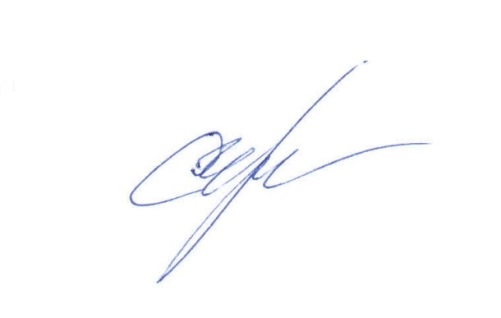 Начальник 5 НИЦ                                                                                           С.Г. Чечулин27 февраля 2024	Исп. Влад И.В.8 (495) 287 73 05 доб. 29 34